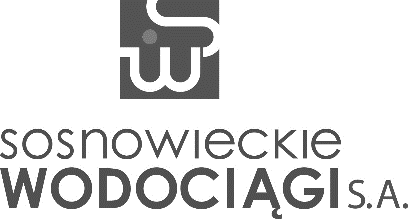 U M O W A Nr - ___/TE/2023zawarta w Sosnowcu, dn. ___ 2023 roku,pomiędzy: Sosnowieckimi Wodociągami Spółką Akcyjną, 41-200 Sosnowiec, ul. Ostrogórska 43, zarejestrowaną w Rejestrze Przedsiębiorców w Sądzie Rejonowym Katowice-Wschód w Katowicach, Wydział VIII Gospodarczy Krajowego Rejestru Sądowego pod numerem: KRS 0000216608, czynnym podatnikiem podatku od towarów i usług NIP: 6440011382; REGON: 270544618; kapitał zakładowy: 230 522 130,00 zł; kapitał wpłacony: 230 522 130,00 zł, reprezentowaną przez:___ - ______ - ___dalej „ZAMAWIAJĄCYM”,  lub „STRONĄ”,a: (…)1)dalej „WYKONAWCĄ” lub „STRONĄ”,w rezultacie dokonania przez ZAMAWIAJĄCEGO wyboru oferty WYKONAWCY, w postępowaniu o udzielenie zamówienia prowadzonego w trybie sektorowego przetargu nieograniczonego, na podstawie Regulaminu udzielania zamówień sektorowych, dalej „regulaminu”, zgodnie z protokołem Zarządu z dnia ___ 2022 roku, zawarta została umowa o treści: § 1Przedmiotem umowy jest: „WYKONANIE PRAC POMIAROWYCH: OCHRONY PRZECIWPORAŻENIOWEJ, INSTALACJI ODGROMOWYCH ELEKTRONARZĘDZI STACJONARNYCH I PRZENOŚNYCH W OBIEKTACH SOSNOWIECKICH WODOCIĄGÓW S.A.”.Wykonawca zobowiązany jest zrealizować przedmiot niniejszej umowy zgodnie z całą dostępną wiedzą techniczną, zgodnie z ofertą, zakresem i wymogami zawartymi w SWZ oraz zapewnić stałe kierownictwo nad prowadzonymi pracami, z zachowaniem wymagań bezpieczeństwa i higieny pracy oraz przepisów przeciwpożarowych.Za wykonane prace, będące przedmiotem umowy, zamawiający zobowiązuje się zapłacić wykonawcy kwotę nieprzekraczającą łącznej wartości w kwocie: brutto: ___ zł (słownie złotych: ___ ___ /100), w tym należny podatek VAT w wysokości ___ %, tj. w kwocie: ___ zł (słownie złotych: ___ ___ /100), netto: ___ zł (słownie złotych: ___ ___ /100), zgodnie z załącznikiem nr 1 do umowy.Wykonawca wykona prace pomiarowe zgodnie z załącznikiem nr 2 do umowy, w terminie: od dnia 25 września 2023 roku do dnia  25 września 2024 roku, w tym dla pomiarów:Wykonywanych w obiektach: od dnia 25 września 2023 roku do dnia 31 stycznia 2024 roku;Elektronarzędzi / sprzętu elektrycznego, tj. elektronarzędzi – stacjonarnych, przenośnych (ręcznych), przedłużaczy budowlanych, suszarek do butów i ubrań, w trzech turach, przy czym:pierwsza tura – od dnia 23 października 2023 roku do dnia 10 listopada 2023 roku,druga tura – od dnia 26 lutego 2024 roku do dnia 8 marca 2024 roku,trzecia tura – od dnia 8 lipca 2024 roku do dnia 19 lipca 2024 roku; Sprzętu dielektrycznego, w dwóch turach, przy czym:pierwsza tura – od dnia 11 grudnia 2023 roku do dnia 22 grudnia 2023 roku,druga tura – od dnia 27 maja 2024 roku do dnia 7 czerwca 2024 roku.Rusztowań i silników po remoncie: – sukcesywnie w terminie do 3 dni roboczych, licząc każdorazowo od daty doręczenia wykonawcy zlecenia w formie pisemnej, określającego zakres prac, przy czym zlecenie to doręczone zostanie przez zamawiającego przynajmniej na 3 dni robocze przed planowanym dopuszczeniem silnika lub rusztowania do pracy.Za „dni robocze” w rozumieniu niniejszej umowy rozumie się dni tygodnia od poniedziałku do piątku, z wyłączeniem dni ustawowo wolnych od pracy. Zamawiający zastrzega sobie prawo do nie wyczerpania w okresie obowiązywania umowy przez zamawiającego wartości zamówienia netto, określonego w § 1 pkt 3 niniejszej umowy.Wykonawca nie wniesie żadnych roszczeń w przypadku nie wyczerpania w okresie obwiązywana umowy przez zamawiającego wartości zamówienia netto, określonego w § 1 pkt 3 niniejszej umowy.W przypadku wyczerpania przed terminem określonym w § 1 pkt 4, kwoty umowy określonej w § 1 pkt 3, umowa wygasa. § 2Pomiary na obiektach oraz badania kontrolne elektronarzędzi będą wykonywane, zgodnie z obowiązującymi 
w tym zakresie przepisami, w sposób nie kolidujący z ruchem przedsiębiorstwa zamawiającego i po wcześniejszym uzgodnieniu ze służbami energetycznymi zamawiającego.Prace stanowiące przedmiot umowy będą wykonywane przyrządami posiadającymi aktualne świadectwa wzorcowania lub certyfikaty kalibracji.Prace mające bezpośredni wpływ na prowadzoną technologię, wykonawca rozpocznie i zakończy w dniach roboczych, tj. poniedziałek ÷ piątek oraz uzgodni termin ich realizacji z upoważnioną osobą zamawiającego; w przypadkach szczególnych prace mogą być wykonywane w dni ustawowo wolne od pracy, po każdorazowym uzgodnieniu warunków realizacji.Nadzór w zakresie organizacji pracy oraz przestrzegania obowiązujących przepisów BHP przez pracowników wykonawcy sprawuje jego dozór.Wykonawca zobowiązuje się do właściwego zabezpieczenia (oznakowania) miejsca wykonywania prac, zgodnie 
z odpowiednimi przepisami oraz utrzymania tego oznakowania w należytym stanie przez cały okres realizacji zadania.Po zakończeniu prac wykonawca każdorazowo uporządkuje miejsce wykonywania prac.W ramach realizacji zamówienia wykonawca: Ponumeruje w sposób trwały, wszystkie gniazda na obiektach szczegółowo wymienionych w załączniku nr 2 do niniejszej umowy, zgodnie z protokołami pomiarów;Przeczyści i zakonserwuje wazeliną techniczną lub smarem wszystkie złącza kontrolne instalacji odgromowych.Każda z prac pomiarowo – kontrolnych (sprawdzenie odbiorcze lub okresowe) będzie zakończona wystawieniem protokołu z przeprowadzonych badań i pomiarów; ponadto każde badanie instalacji elektrycznych zarówno z bezpiecznikami, z wyłącznikami nadmiarowo – prądowymi jak i z wyłącznikami różnicowoprądowymi, będzie udokumentowane protokołem z tych badań, który będzie zawierał informacje o wynikach oględzin i badań oraz informacje dotyczące zmian w stosunku do dokumentacji technicznej i odchyleń od norm i przepisów, z podaniem części instalacji, których to dotyczy.Protokoły z prac pomiarowych, których wzory stanowią załączniki nr 3-6 do niniejszej umowy, będą sporządzane 
w dwóch jednobrzmiących egzemplarzach i będą zawierać informacje j.n.:Nazwę badanego urządzenia i jego dane znamionowe,Miejsce pracy badanego urządzenia,Rodzaj pomiarów,Nazwisko osoby wykonującej pomiary,Datę wykonania pomiarów,Spis użytych przyrządów i ich numery,Szkice rozmieszczenia badanych urządzeń, uziomów i obwodów lub inny sposób jednoznacznej identyfikacji elementów badanej instalacji,Liczbowe wyniki pomiarów,Uwagi / wnioski.Do protokołów pomiarów ochrony p.porażeniowej należy dołączyć kopie:Uprawnień osób:wykonujących pomiary (upr. eksploatacyjne), weryfikującej / zatwierdzającej wyniki pomiarów (upr. dozorowe),Świadectwa wzorcowania lub certyfikatów kalibracji użytych przyrządów pomiarowych.Wykonawca, jako wytwórca odpadów powstających w wyniku świadczenia usług w zakresie konserwacji i napraw, zagospodaruje odpady wytworzone podczas realizacji przedmiotu umowy, w sposób zgodny z przepisami ustawy z dnia 14 grudnia 2012 roku o odpadach.§ 3Należność płatna będzie przelewem bankowym w terminie 30 dni od daty otrzymania przez zamawiającego faktur prawidłowo wystawionych przez wykonawcę, na rachunek bankowy wskazany na fakturach, przy czym wykonawca będący czynnym podatnikiem podatku VAT obowiązany jest podać rachunek bankowy, który określony został w wykazie podmiotów, o którym mowa w art. 96b ustawy o podatku od towarów i usług z dnia 11 marca 2004 r.; za datę dokonania płatności uznaje się datę obciążenia rachunku bankowego zamawiającego.Podstawą wystawienia częściowej faktury VAT będzie koszt faktycznie wykonanych usług pomiarowych zatwierdzonych przez zamawiającego protokołem częściowego odbioru rzeczywistych prac, jednak do wartości nieprzekraczającej kwoty określonej w § 1 pkt 3 umowy; faktura wystawiona przez wykonawcę może obejmować jedynie towar/usługę wynikającą z realizacji niniejszej umowy.Zamawiający wyłącza stosowanie przez wykonawcę ustrukturyzowanych faktur elektronicznych zgodnie z art. 4 ust. 3 ustawy z dnia 9 listopada 2018 r. o elektronicznym fakturowaniu w zamówieniach publicznych, koncesjach na roboty budowlane lub usługi oraz partnerstwie publiczno-prywatnym.Zamawiający niniejszym składa oświadczenie, o którym mowa w art. 4c ustawy z dnia 8 marca 2013 r. o przeciwdziałaniu nadmiernym opóźnieniom w transakcjach handlowych  o posiadaniu statusu dużego przedsiębiorcy.Wykonawca wyraża zgodę na potrącenie ewentualnych kar umownych z faktury obejmującej wynagrodzenie wykonawcy.§ 4Wykonawca wkalkulował w cenę wszystkie koszty, które mogą wystąpić w związku z wykonywaniem przedmiotu umowy, zgodnie z wymaganiami zamawiającego zawartymi w SWZ oraz warunkami umowy.Zamawiający nie będzie uwzględniał żadnych dodatkowych roszczeń z tytułu niewłaściwego skalkulowania ceny lub pominięcia przez wykonawcę jakiegokolwiek elementu niezbędnego do wykonania przedmiotu umowy.§ 5W razie zmian w przepisach dotyczących stawki podatku VAT, Strony dopuszczają możliwość zmiany ceny brutto, których powyższe  zmiany będą dotyczyć.§ 6Strony ustalają, że obowiązującą formą odszkodowania będą kary umowne z następujących tytułów i w podanych wysokościach:Wykonawca zapłaci zamawiającemu:10 % wartości netto zamówienia, określonej w § 1 pkt 3 niniejszej umowy, z powodu  odstąpienia od umowy z przyczyn zależnych od wykonawcy,300,00 zł, za niewykonanie prac pomiarowych w terminie określonym w § 1 pkt 4.1., za każdy rozpoczęty dzień zwłoki,50,00 zł, za niewykonanie prac pomiarowych w terminach określonych w § 1 pkt 4.2., za każdy rozpoczęty dzień zwłoki,50,00 zł, za niewykonanie prac pomiarowych w terminach określonych w § 1 pkt 4.3., za każdy rozpoczęty dzień zwłoki,20,00 zł, za niewykonanie prac pomiarowych w terminie określonym w § 1 pkt. 4.4., za każdy rozpoczęty dzień zwłoki;Zamawiający zapłaci wykonawcy 10 % wartości netto zamówienia, określonej w § 1 pkt 3 niniejszej umowy, 
z powodu odstąpienia od umowy z przyczyn zależnych od zamawiającego, za wyjątkiem okoliczności określonych w § 11 pkt. 1.2. umowy.Strony mogą na zasadach ogólnych dochodzić odszkodowania uzupełniającego.§ 7Strony zobowiązują się wzajemnie powiadamiać na piśmie o zaistniałych przeszkodach w wypełnianiu zobowiązań umownych.§ 8Wykonawca nie może dokonać przelewu wierzytelności przysługujących z tytułu niniejszej umowy na rzecz osoby trzeciej bez uzyskania uprzedniej, pisemnej zgody zamawiającego.§ 9Integralną część umowy stanowią:Oferta wykonawcy (wraz z załącznikami),Specyfikacja warunków zamówienia (SWZ).Załączniki do umowy od nr 1 do 6.Za równoważne z oświadczeniami w formie pisemnej, składanymi przez Strony w wykonaniu niniejszej umowy, uznaje się również oświadczenia złożone drugiej Stronie, pocztą elektroniczną na adres:sekretariat@sosnowieckiewodociagi.pl – dla zamawiającego,___@___ – dla wykonawcy.Na żądanie nadawcy listu elektronicznego, druga Strona niezwłocznie potwierdzi tą samą drogą fakt jego otrzymania.§ 10Osobą odpowiedzialną za realizację niniejszej umowy ze strony wykonawcy będzie: ___, pod nr tel. ___.Osobą odpowiedzialną za realizację niniejszej umowy ze strony zamawiającego będzie: ___, pod nr tel. ___.Zmiana powyższych osób wymaga pisemnego powiadomienia drugiej Strony.§ 11Zamawiający może odstąpić od umowy w przypadkach:Określonych w ustawie – Kodeks cywilny;Zaistnienia istotnej zmiany okoliczności powodującej, że wykonanie umowy nie leży w interesie zamawiającego lub w interesie publicznym, czego nie można było przewidzieć w chwili zawarcia umowy, lub dalsze wykonywanie umowy może zagrozić podstawowemu interesowi bezpieczeństwa państwa lub bezpieczeństwu publicznemu, zamawiający może odstąpić od umowy w terminie 30 dni od powzięcia wiadomości o powyższych okolicznościach; w takim przypadku wykonawca może żądać jedynie wynagrodzenia należnego mu z tytułu wykonania części umowy;Rozpoczęcia likwidacji wykonawcy, z wyjątkiem likwidacji przeprowadzonej w celu przekształcenia.Odstąpienie od umowy powinno nastąpić w formie pisemnej pod rygorem nieważności takiego oświadczenia 
i powinno zawierać uzasadnienie; odstąpienie od umowy z przyczyn określonych w niniejszej umowie nastąpić może w terminie 21 dni od zaistnienia tej przyczyny.W przypadku odstąpienia od umowy, Strony zobowiązane są w terminie 7 dni od daty odstąpienia, sporządzić szczegółowy protokół dotychczas wykonanych usług, według stanu na dzień odstąpienia.§ 13Wykonawca zobowiązany jest do zachowania poufności informacji dotyczących obiektu Oczyszczalni Ścieków RADOCHA II w Sosnowcu (zwanymi dalej „Informacjami”) w trakcie realizacji przedmiotu umowy, w szczególności przez zachowaniu zasad opisanych w niniejszym paragrafie umowy.Wykonawca zobowiąże osoby fizyczne działające w jego imieniu lub, którymi się posługuje przy wykonywaniu niniejszej umowy do zachowania poufności Informacji na zasadach opisanych w niniejszym paragrafie.W przypadku konieczności ujawnienia Informacji osobie trzeciej wykonawca zobowiąże tą osobę do zachowania poufności Informacji na zasadach opisanych w niniejszym paragrafie.Wykonawca jest obowiązany gromadzić, utrwalać, przechowywać, wykorzystywać, ujawniać osobom trzecim, Informacje wyłącznie w przypadkach i w zakresie jakim jest to niezbędne do prawidłowego wykonania niniejszej umowy.Wykonawca jest obowiązany zastosować środki techniczne i organizacyjne zapewniające poufność Informacji i ochronę przed ich ujawnieniem odpowiednie do formy i charakteru Informacji oraz ryzyka ich ujawnienia.Wykonawca niezwłocznie poinformuje zamawiającego o każdym przypadku innego niż niezbędnego do prawidłowego wykonania niniejszej umowy ujawnienia lub uzasadnionego podejrzenia ujawnienia Informacji.Na pisemne wezwanie odpowiednio każdej ze stron druga strona zobowiązana jest do udzielania pisemnych wyjaśnień o wszelkich okolicznościach związanych z zachowaniem poufności Informacji.Na pisemne wezwanie zamawiającego, wykonawca zobowiązany jest do umożliwienia zamawiającemu wykonywania kontroli zachowania przez wykonawcę poufności Informacji w sposób odpowiedni do charakteru Informacji oraz ryzyka ich ujawnienia.§ 14Wykonawca ma prawo powierzyć podwykonawcom wykonanie części zamówienia, za wyjątkiem kluczowych zadań, których obowiązek osobistego wykonania przez wykonawcę zastrzegł zamawiający.O ile zasadne, zmiana lub rezygnacja z podwykonawcy, na którego zasoby wykonawca powoływał się, w celu wykazania spełnienia warunków udziału w postępowaniu, może nastąpić tylko w sytuacji, gdy wykonawca wykaże zamawiającemu, iż proponowany inny podwykonawca lub wykonawca samodzielnie spełnia warunki udziału w postępowaniu w stopniu nie mniejszym niż wymagany w trakcie postępowania o udzielenie zamówienia.Jeżeli zamawiający stwierdzi, że wobec podwykonawcy, o którym mowa w pkt 2, zachodzą podstawy wykluczenia, wykonawca zobowiązany jest zrezygnować z powierzenia mu wykonania części zamówienia, bądź zastąpić innym podwykonawcą.Powierzenie wykonania części zamówienia podwykonawcom, nie zwalnia wykonawcy z odpowiedzialności za należyte wykonanie tego zamówienia.§ 152)Członkowie Konsorcjum oświadczają, iż na podstawie umowy regulującej ich współpracę  przy realizacji nin. zamówienia:Pełnomocnikiem Konsorcjum jest: ___;Pełnomocnik upoważniony jest do zaciągania zobowiązań w imieniu i na rzecz Konsorcjum składającego się 
z jego Członków oraz do wyłącznego występowania w imieniu Konsorcjum w trakcie realizacji niniejszej umowy;Przyjmują solidarną odpowiedzialność za wykonanie wszelkich zobowiązań wynikających z realizacji niniejszej umowy.§ 153) / § 163)Wszystkie sprawy czy roszczenia między Stronami wynikające z realizacji niniejszej umowy winny być rozwiązywane bez zbędnego opóźnienia w sposób polubowny, drogą negocjacji między Stronami.W przypadku niepowodzenia tych negocjacji zaistniałe spory będzie rozstrzygał sąd polski właściwy dla siedziby zamawiającego.§ 163) / § 173)Wszelkie zmiany bądź uzupełnienia niniejszej umowy mogą nastąpić jedynie w formie pisemnego aneksu pod rygorem nieważności. 173) / § 183)W sprawach nieuregulowanych w niniejszej umowie stosuje się Regulamin udzielania zamówień sektorowych oraz przepisy prawa polskiego, w szczególności ustawy – Kodeks cywilny.ZAMAWIAJĄCY:									WYKONAWCA:Załącznik nr 1 do umowy Nr – ___/TE/2023CENOWO – ILOŚCIOWE ZESTAWIENIE USŁUG(…) UWAGA: przedmiotowe zestawienie zgodne będzie z wykazem przedstawionym na druku formularza cenowegoZałącznik nr 2 do umowyNr – ___/TE/2023USŁUGA OBEJMUJE:Tabela 1.TABELA 2.Załącznik nr 3 do umowy Nr –  ___/TE/2023Szkic rozmieszczenia badanych urządzeń i obwodów przedstawiono na rys:
lub zastosowano symbole zgodne z dokumentacją identyfikujące obiekty jednoznacznieTABELA WYNIKÓWUWAGI:ORZECZENIE: Izolacja badanych urządzeń i obwodów elektrycznych spełnia / nie spełnia / wymagania przepisów.Załącznik nr 4 do umowy Nr – ___/TE/2023Szkic rozmieszczenia badanych urządzeń i obwodów przedstawiono na rys:
lub zastosowano symbole zgodne z dokumentacją identyfikujące obiekty jednoznaczniegdzie: 
US - napięcie znamionowe sieci	 	  In - prąd znamionowy urządz. zabezpieczającego
Uo - napięcie fazowe sieci			  Ia - prąd zapewnjący samoczynne wyłączenie 
UL - napięcie dopuszczalne długotrwale	  ZS pom - impedancja pętli zwarcia - pomierzona 
Ud - obliczane napięcie dotykowe w	              ZS dop	 - impedancja pętli zwarcia - dopuszczalna 
przypadku gdy samoczynne wyłączenia 
zasilania jest nieskutecznePrzyrządy pomiarowe:Uwagi: 
....................................................................................................................................................................................................................................................................................................................................................................................................................................................................................................................................................................................................................................................................................Orzeczenie:....................................................................................................................................................................................................................................................................................................................................................................................................................................................................................................................................................................................................................................................................................Załącznik nr 5 do umowyNr – ___/TE/2023
Tabela wyników badań urządzeńgdzie: 
Up  -  napięcie sieci pomierzone	 	     In - prąd znamionowy urządz. zabezpieczającego
UB  -  napięcie dotyku pomierzone	 	     Ia - prąd zapewniający samoczynne wyłączenie 
UB dop - napięcie dotyku dopuszczalne	     In - znamionowy różnicowy prąd zadziałania
ZS pom - impedancja pętli zwar.- pomierzona     n pom - pomierzony różnicowy prąd
ZS dop - impedancja pętli zwar. - dopuszczalna     k - krotność In zapewniająca samoczynne 
RE - pomierzona rezystancja uziemienia 	              wyłącznie w wymaganym czasie
RE dop - dopuszczalna rezystancja uziemieniaPrzyrządy pomiarowe:Uwagi: 
....................................................................................................................................................................................................................................................................................................................................................................................................................................................................................................................................................................................................................................................................................Orzeczenie:....................................................................................................................................................................................................................................................................................................................................................................................................................................................................................................................................................................................................................................................................................Załącznik nr 6 do umowyNr – ___/TE/2023Szkic rozmieszczenia badanych uziomów przedstawia rys:Wyniki pomiarów rezystancji uziemieniaWyniki badania rezystancji uziomów: pozytywne / negatywneUwagi pokontrolne:Wnioski: Badane uziomy spełniają / nie spełniają wymagań przepisów i nadają się (nie nadają się) do eksploatacji.1)do uzupełnienia o stosowne dane, w zależności od formy prowadzenia działalności przez wykonawcę2)paragraf umowy obowiązujący tylko w przypadku wykonawców występujących wspólnie3)stosownie do kolejności numeracji paragrafów umowyLP.RODZAJ POMIARÓWZAKRES LUB MIEJSCE WYKONYWANIA POMIARÓWZAKRES LUB MIEJSCE WYKONYWANIA POMIARÓWCZĘSTOTLIWOŚĆ WYKONYWANIA POMIARÓWILOŚĆ POMIARÓW1POMIARY SKUTECZNOŚCI OCHRONY PRZECIWPORAŻENOWEJ1.1.OBIEKTY Z TABELI 2.1 RAZ W OKRESIE OBOWIĄZYWANIA UMOWYZGODNIE Z PKT. I ZAŁĄCZNIKA NR 1 DO UMOWY1POMIARY SKUTECZNOŚCI OCHRONY PRZECIWPORAŻENOWEJ1.2.SUWNICE I WCIĄGNIKI ELEKTRYCZNE W BUDYNKACH:STACJI ODWADNIA OSADU OCZYSZCZALNI ŚCIEKÓW RADOCHA IIPOMPOWNI OGÓLNOSPŁAWNEJ OCZYSZCZALNI ŚCIEKÓW RADOCHA IIPRZEPOMPOWNI BOBREKPRZEPOMPOWNI C-IIISEPARATORÓW PIASKU NR 2 OCZYSZCZALNI ŚCIEKÓW RADOCHA II1 RAZ W OKRESIE OBOWIĄZYWANIA UMOWYZGODNIE Z PKT. I ZAŁĄCZNIKA NR 1 DO UMOWY1POMIARY SKUTECZNOŚCI OCHRONY PRZECIWPORAŻENOWEJ1.3.PODNOŚNIK SAMOJEZDNY (OCZYSZCZALNIA ŚCIEKÓW RADOCHA II)3 RAZY W OKRESIE OBOWIĄZYWANIA UMOWYZGODNIE Z PKT. II ZAŁĄCZNIKA NR 1 DO UMOWY1POMIARY SKUTECZNOŚCI OCHRONY PRZECIWPORAŻENOWEJ1.4.ELEKTRONARZĘDZIA PRZENOŚNE (RĘCZNE) PRZEDŁUŻACZE ORAZ SUSZARKI DO BUTÓW (NARZĘDZIOWNIA, SZATNIE NA OCZYSZCZALNI RADOCHA II ORAZ SZATNIE I ZAPLECZA BUDYNKÓW ADS PRZY UL. OSTROGÓRSKIEJ 43 ORAZ OCZYSZCZALNIA ŚCIEKÓW ZAGÓRZE UL. CZEREŚNIOWA 153 RAZY W OKRESIE OBOWIĄZYWANIA UMOWYZGODNIE Z PKT. II ZAŁĄCZNIKA NR 1 DO UMOWY2POMIARY OCHRONY ODGROMOWEJOBIEKTY Z TABELI 2., O ILE WYSTĘPUJE NA NICH INSTALACJA ODGROMOWAOBIEKTY Z TABELI 2., O ILE WYSTĘPUJE NA NICH INSTALACJA ODGROMOWA1 RAZ W OKRESIE OBOWIĄZYWANIA UMOWYZGODNIE Z PKT. I ZAŁĄCZNIKA NR 1 DO UMOWY3PRÓBY WYTRZYMAŁOŚCI ELEKTRYCZNEJ IZOLACYJNEGO SPRZĘTU OCHRONNEGO (DIELEKTRYCZNEGO):WYPOSAŻENIE ROZDZIELNI ZNAJDUJĄCYCH SIĘ W OBIEKTACH ZAMAWIAJĄCEGO W ZAKRESIE:KALOSZY ELEKTROIZOLACYJNYCHRĘKAWIC OCHRONNYCH  ELEKTROIZOLACYJNYCHWYPOSAŻENIE ROZDZIELNI ZNAJDUJĄCYCH SIĘ W OBIEKTACH ZAMAWIAJĄCEGO W ZAKRESIE:KALOSZY ELEKTROIZOLACYJNYCHRĘKAWIC OCHRONNYCH  ELEKTROIZOLACYJNYCH2 RAZY W OKRESIE OBOWIĄZYWANIA UMOWYZGODNIE Z PKT. III ZAŁĄCZNIKA NR 1 DO UMOWY3PRÓBY WYTRZYMAŁOŚCI ELEKTRYCZNEJ IZOLACYJNEGO SPRZĘTU OCHRONNEGO (DIELEKTRYCZNEGO):WYPOSAŻENIE ROZDZIELNI ZNAJDUJĄCYCH SIĘ W OBIEKTACH ZAMAWIAJĄCEGO W ZAKRESIE:WSKAŹNIKA NAPIĘCIA 12/36 kVJEDNOBIEGUNOWEGO DRĄŻKA AKUSTYCZNO-OPTYCZNEGO DO 1kVDRĄŻKA IZOLACYJNEGO  DO 30kVKLESZCZY IZOLACYJNYCHCHODNIKA ELEKTROIZOLACYJNEGODRĄŻKA Z HAKIEM EWAKUACYJNYMKLUCZA IZOLOWANEGOPODESTU IZOLACYJNEGO UZIEMIACZY PRZENOSNYCHDRĄŻKA IZOLACYJNEGO  DO 110kVWYPOSAŻENIE ROZDZIELNI ZNAJDUJĄCYCH SIĘ W OBIEKTACH ZAMAWIAJĄCEGO W ZAKRESIE:WSKAŹNIKA NAPIĘCIA 12/36 kVJEDNOBIEGUNOWEGO DRĄŻKA AKUSTYCZNO-OPTYCZNEGO DO 1kVDRĄŻKA IZOLACYJNEGO  DO 30kVKLESZCZY IZOLACYJNYCHCHODNIKA ELEKTROIZOLACYJNEGODRĄŻKA Z HAKIEM EWAKUACYJNYMKLUCZA IZOLOWANEGOPODESTU IZOLACYJNEGO UZIEMIACZY PRZENOSNYCHDRĄŻKA IZOLACYJNEGO  DO 110kV1 RAZ W OKRESIE OBOWIĄZYWANIA UMOWYZGODNIE Z PKT. III ZAŁĄCZNIKA NR 1 DO UMOWY4POMIARY REZYSTANCJI UZIEMIENIA RUSZTOWANIA / POMIARY STANU IZOLACJI UZWOJEŃ, PRĄDÓW JAŁOWYCH I ROBOCZYCH SILNIKÓW PO WYKONANYCH REMONTACHRUSZTOWANIA I SILNIKI ZNAJDUJĄCE SIĘ NA STACJACH HYDROFOROWYCH, PRZEPOMPOWNIACH ŚCIEKÓW I OCZYSZCZALNIACH ŚCIEKÓW (ZAGÓRZE I RADOCHA II)RUSZTOWANIA I SILNIKI ZNAJDUJĄCE SIĘ NA STACJACH HYDROFOROWYCH, PRZEPOMPOWNIACH ŚCIEKÓW I OCZYSZCZALNIACH ŚCIEKÓW (ZAGÓRZE I RADOCHA II)DORAŻNIE, WEDŁUG POTRZEB ZAMAWIAJĄCEGO, W OKRESIE OBOWIĄZYWANIA UMOWYZGODNIE Z PKT. IV ZAŁĄCZNIKA NR 1 DO UMOWYLP.NAZWA OBIEKTUWYSZCZEGÓLNIENIE1BUDOWLE I BUDYNKI WRAZ Z ZAPLECZEM PRZY UL. OSTROGÓRSKIEJ 43:NOWY BUDYNEK ADS (DYREKCJA) TYLKO W ZAKRESIE SZATNI, ŁAŹNI, POMIESZCZEŃ GOSPODARCZYCH I TOALETSTARY BUDYNEK ADS TYLKO W ZAKRESIE SZATNI, ŁAŹNI, POMIESZCZEŃ GOSPODARCZYCH I TOALETWYMIENNIK CIEPŁA (STARY ADS)WODOMIERZOWNIA (WYDZIELONY BUDYNEK)WARSZTAT MECHANICZNY (STOLARNIA, SPAWALNIA)GARAŻE STARE I NOWE WRAZ Z WARSZTATAMIWARSZTAT SAMOCHODOWY PRZY ADS (DYREKCJA)MAGAZYN WRAZ Z NARZĘDZIOWNIĄMAGAZYNKI KONTENEROWE NA PALIWAPORIERNIA WRAZ Z SZLABANEMZASILANIE KAMER MONITORINGU2OCZYSZCZALNIA ŚCIEKÓW RADOCHA II:BUDYNEK ADS WRAZ Z SZATNIAMI I WARSZTATAMIWYMIENNIK CIEPŁA W BUDYNKU ADSBUDYNEK PORTIERNI / POSTERUNEK STAŁY NR 2 (PS-2 PORTIERNIA) + SZLABANWIATA MAGAZYNOWAKONTENER SOCJALNY - PORTIERNIA/POSTERUNEK STAŁY NR 1 (PS-1 ZLEWNIA)+ SZLABANBUDYNEK KRAT WRAZ Z ZEWNĘTRZNYMI ZASTAWKAMISTACJA ZLEWCZA (STARA)+ PRASOSITONOWA STACJA ZLEWCZA WRAZ Z URZĄDZENIAMI TECHNOLOGICZNYMIBIOFILTR NR 1-5 WRAZ Z URZĄDZENIAMI TECHNOLOGICZNYMI – 5 SZT.BUDYNEK POMPOWNI I0 (GŁÓWNA) WRAZ Z ZEWNĘTRZNYMI KOMORAMI ZASUW ORAZ ROZDZIELNIAMI R-2A ORAZ R-2 (CZĘŚĆ NN)PIASKOWNIK WRAZ Z WÓZKAMI, ZGARNIACZAMI I POMPAMI, ROZDZIELNIAMI OKAPTURZONYMI WRAZ Z ZASUWAMI NA PRZEWODACH MIĘDZY OBIEKTOWYCHBUDYNEK SEPARATORÓW NR 1 I 2 WRAZ Z SEPARATORAMI PIASKU (SP1, SP2, SP3A, SP3B) ORAZ PŁUCZKĄ PIASKU WRAZ Z ZASUWAMI NA PRZEWODACH MIĘDZY OBIEKTOWYCHAUTOMATYCZNY POBORCA PRÓB (PRZY PIASKOWNIKU)MAGAZYN ODPADÓW WRAZ Z ROZDZIELNIĄ R4OSADNIKI WSTĘPNE 6.1 ORAZ 6.3 WRAZ ZE ZGARNIACZAMI, I SZCZOTKAMI (BIEŻNI I KORYTA), ZASUWAMI SPUSTOWYMI NA RUROCIĄGACH ORAZ ROZDZIELNICAMI OKAPTURZONYMI R.6.0 - R.6.2KOMORY BEZTLENOWE (DEFOSFATACJI) 6.2 ORAZ 6.4 WRAZ Z ZASUWAMI, MIESZADŁAMI I ROZDZIELNIĄ R6BKOMORA POMIAROWA PRZY OSADNIKACH WSTĘPNYCH WRAZ Z URZĄDZENIAMI TECHNOLOGICZNYMIKOMORA ROZDZIELCZA PRZY OSADNIKACH WSTĘPNYCH Z ZASUWAMI I ROZDZIELNICAMI OKAPTURZONYMIPOMPOWNIA II ST. ŚCIEKÓW I OSADU WTÓRNEGO WRAZ Z ROZDZIELNIĄ NN ORAZ ZASUWAMI I ZASTAWKAMI ZEWNĘTRZNYMIPOMPOWNIA RECYRKULATU WRAZ Z ROZDZIELNIĄ NN, MIESZADŁAMI W ZBIORNIKU CZERPALNYM ORAZ ZASUWAMI I ZASTAWKAMI ZEWNĘTRZNYMISTACJA DMUCHAW NR 1 + ROZDZIELNIA R24STACJA DMUCHAW NR 2 + ROZDZIELNIA R25REAKTORY BIOLOGICZNE OD NR 7.1 DO NR 7.8 WRAZ MIESZADŁAMI WOLNOOBROTOWYMI I MIESZADŁAMI RECYRKULACJI WEWNĘTRZNEJKOMORY ROZDZIELCZE PRZY REAKTORACH BIOLOGICZNYCH WRAZ Z ROZDZIELNICAMI OKAPTURZONYMI (R25.1 – R25.7)STACJA CHEMIKALIÓW NR 1STACJA CHEMIKALIÓW NR 2OSADNIKI WTÓRNE 8.1 - 8.8 WRAZ ZE ZGARNIACZAMI, SZCZOTKAMI (KORYTA I BIEŻNI), ZASUWAMI SPUSTOWYMI ORAZ ROZDZIELNICAMI OKAPTURZONYMI R8A-8DBUDYNEK POMPOWNI OGÓLNOSPŁAWNEJ WRAZ Z ROZDZIELNIĄ NNZAGĘSZCZACZE GRAWITACYJNE  NR 10.1 – 10.4 WRAZ ZASUWAMI I ROZDZIELNICAMI OKAPTURZONYMIPOMPOWNIA OSADÓW, OLEJÓW I TŁUSZCZY WRAZ Z ROZDZIELNICĄ OKAPTURZONĄPOMPOWNIA WÓD NADOSADOWYCH (PRZY ZAGĘSZCZACZACH) WRAZ 
Z ROZDZIELNICĄWKF 12.1 ORAZ 12.2 + OBF 13.1 ORAZ 13.2 + DWIE KOMORY ZASUW NR 1 I 2WKF 12.3 ORAZ 12.4 + OBF 13.3 ORAZ 13.4 + DWIE KOMORY ZASUW NR 3 I 4MASZYNOWNIA NR 1 DLA WKF I OBF WRAZ Z ROZDZIELNIAMI NNMASZYNOWNIA NR 2 DLA WKF I OBF WRAZ Z ROZDZIELNIAMI NNCZĘŚĆ SOCJALNA W MASZYNOWNI WRAZ Z ROZDZIELNIAMI NNKOTŁOWNIA GAZOWA WRAZ Z KOTŁAMI I POMIESZCZENIEM SPRĘŻARKI BIOGAZUAGREGATOROWNIA WRAZ Z ROZDZIELNIĄ NN I AGREGATAMI PRĄDOTWÓRCZYMIKOMORA LICZNIKÓW BIOGAZUPOCHODNIA BIOGAZUZBIORNIK BIOGAZUODSIARCZALNIA BIOGAZU (DMUCHAWA BIOGAZU)BUDYNEK STACJI ODWADNIANIA OSADU WRAZ Z POMIESZCZENIAMI GOSPODARCZYMI I ROZDZIELNIĄ NNPOMPOWNIA WODY TECHNOLOGICZNEJ WRAZ ROZDZIELNICAMI OKAPTURZONYMI I KOMORĄ POMIAROWĄMAGAZYN GOSPODARCZY NR 2 (PRZY PIASKOWNIKU)MAGAZYN GOSPODARCZY NR 1 (PRZY ZBIORNIKU GAZU)AUTOMATYCZNY POBORCA PRÓB (NA WYLOCIE)ANALIZATOR POMIAROWY (BRAUN)MAGAZYNEK KONTENEROWY NA PALIWAROZDZIELNIA WOLNOSTOJĄCA R-9 (CZĘŚĆ NN)ROZDZIELNIA WOLNOSTOJĄCA R-26 (CZĘŚĆ NN)ROZDZIELNIA WOLNOSTOJĄCA R-27 (CZĘŚĆ NN)ROZDZIELNIA WOLNOSTOJĄCA R-14 (CZĘŚĆ NN)ROZDZIELNIA WOLNOSTOJĄCA R-18 (CZĘŚĆ NN)ZASILANIE KAMER MONITORINGU3OCZYSZCZALNIA ŚCIEKÓW ZAGÓRZE:BUDYNEK SIECI WODOCIĄGOWEJ WRAZ Z SZATNIAMI, POMIESZCZENIAMI GOSPODARCZYMI, WARSZTATAMIGARAŻEWYMIENNIK CIEPŁABUDYNEK ADS OCZYSZCZALNIA WRAZ Z WARSZTATAMI SITO, KRATA ORAZ PRASOPŁUCZKAPIASKOWNIK Z WÓZKAMISEPARATOR PIASKU WRAZ Z PŁUCZKĄBUDYNEK POMPOWNI ŚCIEKÓW, OSADU RECYRKULOWANEGO , OSADU NADMIERNEGOKOMORY DEFOSFATACJI ORAZ KOMORY DENITRYFIKACJI ( DAWNE OSADNIKI WSTĘPNE)STACJA DMUCHAWREAKTORY BIOLOGICZNESTACJA CHEMIKALIÓWBUDYNEK MASZYNOWNI WRAZ Z WKF-AMI (2 SZT.), KOTŁOWNIĄ I ROZDZIELNIĄ NNPOMPOWNIA WODY TECHNOLOGICZNEJ WRAZ Z POMPOWNIĄ CZĘŚCI PŁYWAJĄCYCHOSADNIKI WTÓRNEZBIORNIK BIOGAZUPOCHODNIA BIOGAZUSTACJA 20 KV(CZĘŚĆ N/N)BUDYNEK STACJI ODWADNIANIA OSADUAUTOMATYCZNA STACJA POBORU PRÓB (2SZT.)MAGAZYNEK KONTENEROWY NA PALIWAZASILANIE KAMER MONITORINGUKOMORA ROZDZIAŁU 4STACJE HYDROFOROWE, PRZY ULICACH:11-GO LISTOPADA (ZIELONOGÓRSKA)BĘDZIŃSKABOHATERÓW M. CASSINO (KONTENER)BUKOWA (KALISKA)DŁUGOSZADMOWSKIEGOHALLERA IVJAGIELLOŃSKAKIEROCIŃSKIEJ (PIASTÓW A)KILIŃSKIEGO (KONTENER)KOSZALIŃSKALENARTOWICZAMATEJKIMONIUSZKIRODAKOWSKIEGOSTAROPOGOŃSKA (HALLERA V)SZKOLNAUJEJSKIEGOW. POLAWITKIEWICZAWYSOKA (PIASTÓW B)WYSPIAŃSKIEGO (KONTENER)ZAMKOWAWAGOWA (KONTENER)5PRZEPOMPOWNIE ŚCIEKÓWBOBREK WRAZ ZE STACJĄ TRANSFORMATOROWĄ (CZĘŚĆ NN)KAZIMIERZ (UL. WAGOWA)KOZIEBĄK (UL. ZAGŁĘBIOWSKA)GRENADIERÓWPIOTRKOWSKACEDLER (UL. WOJSKA POLSKIEGO)C-III (UL. PADEREWSKIEGO)PS-1 (UL. MINERÓW)PS-2 (UL. OBROŃCÓW WARSZAWY)MODRZEWIOWAWIEJSKAMACZKI-BÓR (UL. INNOWACYJNA)BIAŁA PRZEMSZAŚNIEŻNAŚLIWKIŻELAZNALUDMIŁAJĘZOR (UL. ORLĄT LWOWSKICH)KWIATOWAPS BÓR (PRZY UL. ORKANA)SZOSOWAKRAKOWSKAMACZKOWSKASZMEJKA (UL. BOCZNA)UPADOWACHEMICZNAINWESTYCYJNAANKI KOWALSKIEJ(Nazwa Firmy wykonującej pomiary)                         Protokół Nr ..../20...z pomiarów stanu izolacji
obwodów i urządzeń elektrycznychz dnia  .  .  .  .  .  .  .  .  .  .  .  .  .  .  .Zleceniodawca: Sosnowieckie Wodociągi S.A.Obiekt:Zleceniodawca: Sosnowieckie Wodociągi S.A.Obiekt:Warunki pomiaru:Data pomiaru : 				
Rodzaj pomiaru:Przyrządy pomiarowe: 			
Pogoda w dniu pomiaru: 			
W dniach poprzednich: 			Warunki pomiaru:Data pomiaru : 				
Rodzaj pomiaru:Przyrządy pomiarowe: 			
Pogoda w dniu pomiaru: 			
W dniach poprzednich: 			Lp.SymbolNazwa urządzenia lub obwoduIlość fazRezystancja w [M]Rezystancja w [M]Rezystancja w [M]Rezystancja w [M]Rezystancja w [M]Rezystancja w [M]Rezystancja w [M]Rezystancje wymagane
[M]Lp.SymbolNazwa urządzenia lub obwoduIlość fazL1-L2L1-L3L2-L3L1-PE/ PENL2-PE/ PENL3-PE/ PENN-PERezystancje wymagane
[M]Sprawdzenie przeprowadził:Protokół sprawdził:Protokół otrzymał:(imię, nazwisko i nr świadectwa kwalifikacyjnego)....................................................................................................................................................................................Nazwa firmy wykonującej pomiaryProtokół Nr .... /20...Ze sprawdzenia skuteczności ochrony przeciwporażeniowej instalacji elektrycznej urządzeń 
.  .  .  .  .  .  .  .  .  .  .  .  .w dniu  ........... r.Zleceniodawca: Sosnowieckie Wodociągi S.A. Obiekt: Instalacja elektryczna  .  .  .  .  .  .  .  .  .  .  .  .  .  .Układ sieciowy  TN-S /TN-C     UO  220 V .      UL 50 V.     t < 0,2, 0,4 lub 5sZleceniodawca: Sosnowieckie Wodociągi S.A. Obiekt: Instalacja elektryczna  .  .  .  .  .  .  .  .  .  .  .  .  .  .Układ sieciowy  TN-S /TN-C     UO  220 V .      UL 50 V.     t < 0,2, 0,4 lub 5s
Lp
SymbolNazwa
badanego 
urządzeniaTyp
zabezpieczeńIn

[ A ]Ia

 [ A ]ZS pom 

[ ZS dop

[ Ud

[ V ]Ocena skuteczności:
tak - nieLp.Nazwa przyrząduProducentTypNr. fabr.1234Pomiary przeprowadził:Protokół sprawdził:Protokół otrzymał:(imię, nazwisko i nr świadectwa kwalifikacyjnego)....................................................................................................................................................................................
Nazwa Firmy wykonującej 
pomiaryProtokół nr ..../20... sprawdzenia skuteczności ochrony przeciwporażeniowej 
urządzeń i instalacji elektrycznych zabezpieczonych wyłącznikami ochronnymi różnicowoprądowymi  
z dnia  . . . . . . . . . . . . . . . .     Zleceniodawca: Sosnowieckie Wodociągi S.A. 
  Obiekt: . . . . . . . . . . . . . . . . . . . . . . . . . . . . . . . . . . . . . . . . . . . . . . . . . . . . . . . . . . . .   Zleceniodawca: Sosnowieckie Wodociągi S.A. 
  Obiekt: . . . . . . . . . . . . . . . . . . . . . . . . . . . . . . . . . . . . . . . . . . . . . . . . . . . . . . . . . . . . Rodzaj zasilania:  prąd przemiennyUkład sieci zasilającej:  TN-C        TN-S        TN-C-S          TT         ITNapięcie sieci zasil.:   380/220 V     Napięcie pomierzone: Up =  . . . . . . . .   [V]Rodzaj zasilania:  prąd przemiennyUkład sieci zasilającej:  TN-C        TN-S        TN-C-S          TT         ITNapięcie sieci zasil.:   380/220 V     Napięcie pomierzone: Up =  . . . . . . . .   [V]Dane techniczne i wyniki pomiarów rozdzielnicy budowlanej:typ:. . . . . . . . . . . . . . . . . . . . ,    nr fabr.:. . . . . . . . . .,   producent:. . . . . . . . . . . . . . . . rodzaj zabezp.: . . . . . . . . . . .  . . . . ,   In:. . . . . . . . .[A],     Ia: . . . . . . .  [A],
Zs dop: . . . . . . . . . . [],    Zs pom: . . . . . . . . . [],    wynik badania:. . . . . . . . . . . . . . . . . . . . . Dane techniczne i wyniki pomiarów rozdzielnicy budowlanej:typ:. . . . . . . . . . . . . . . . . . . . ,    nr fabr.:. . . . . . . . . .,   producent:. . . . . . . . . . . . . . . . rodzaj zabezp.: . . . . . . . . . . .  . . . . ,   In:. . . . . . . . .[A],     Ia: . . . . . . .  [A],
Zs dop: . . . . . . . . . . [],    Zs pom: . . . . . . . . . [],    wynik badania:. . . . . . . . . . . . . . . . . . . . . Dane techniczne i wyniki pomiarów wyłącznika ochronnego różnicowoprądowego: typ: .  . . . . . . . . , rodzaj: zwykły/selektywny, producent (kraj): .  . . . . . .zasilane obwody . . . . . . . In:. . . . . . . . . .  [A],     In: . . . . . . .[mA],    wymagany czas wyłączenia . . . . . . . [ms], k: . . . . , IIn pom: . . . . . . . . [mA],     czas pomierzony: . .  . . . . . .  [ms],   sprawdzenie działania 
przyciskiem  “TEST” wynik pozytywny/negatywny  Ogólny wynik badania: pozytywny/negatywnyDane techniczne i wyniki pomiarów wyłącznika ochronnego różnicowoprądowego: typ: .  . . . . . . . . , rodzaj: zwykły/selektywny, producent (kraj): .  . . . . . .zasilane obwody . . . . . . . In:. . . . . . . . . .  [A],     In: . . . . . . .[mA],    wymagany czas wyłączenia . . . . . . . [ms], k: . . . . , IIn pom: . . . . . . . . [mA],     czas pomierzony: . .  . . . . . .  [ms],   sprawdzenie działania 
przyciskiem  “TEST” wynik pozytywny/negatywny  Ogólny wynik badania: pozytywny/negatywnyWymagania dotyczące badanych urządzeń:                UB dop:. . . . . . . . . . . [V],            RE dop: . . . . .  . . . . []Wymagania dotyczące badanych urządzeń:                UB dop:. . . . . . . . . . . [V],            RE dop: . . . . .  . . . . []
Lp.
Sym-
bol
Nazwa badanego urządzeniaNapięcie
 dotykoweUB [V]Rezystancja 
uziemieniaRE []Zapewnia skutecz
ność
tak/NIE1234Lp.Nazwa przyrząduProducentTypNr. fabr.1234Pomiary przeprowadził:Protokół sprawdził:Protokół otrzymał:(imię, nazwisko i nr świadectwa kwalifikacyjnego)....................................................................................................................................................................................Nazwa  Firmy wykonującej pomiaryProtokół Nr ..../20...z pomiarów rezystancji uziemienia
uziomówz dnia  .  .  .  .  .  .  .  .  .  .Zleceniodawca: Sosnowieckie Wodociągi S.A. Obiekt:Zleceniodawca: Sosnowieckie Wodociągi S.A. Obiekt:Warunki pomiaru: 				Data pomiaru : 					
Metoda pomiaru:  				
Przyrządy pomiarowe: 			
Pogoda w dniu pomiaru: 			
W dniach poprzednich: 				Warunki pomiaru: 				Data pomiaru : 					
Metoda pomiaru:  				
Przyrządy pomiarowe: 			
Pogoda w dniu pomiaru: 			
W dniach poprzednich: 				Uziemienie:Rodzaj gruntu:					
Stan wilgotności gruntu;				
Rodzaj uziomów:					Uziemienie:Rodzaj gruntu:					
Stan wilgotności gruntu;				
Rodzaj uziomów:					Lp.Symbol uziomuRezystancja uziemienia w  Rezystancja uziemienia w  Ciągłość połączeń przewodów uziemiającychLp.Symbol uziomuzmierzonadopuszczalna1234Pomiary przeprowadził:Protokół sprawdził:Protokół otrzymał:(imię, nazwisko i nr świadectwa kwalifikacyjnego)....................................................................................................................................................................................